Ф.И.О. педагога: Ефременкова Ольга ВалерьевнаНоминация: образовательная ситуация с дошкольникамиОбразовательная область: познание - формирование целостной картины мира.Возрастная группа: (5-6) лет старшая группа.Тема: «Цветы». Тип занятия: открытие нового знания.Организация: ГБОУ ЦО № 1858 г. МосквыОсновные цели: 1) Актуализировать представления детей о  цветке и его строении, о необходимых условиях  для роста цветов.2) Познакомить детей с некоторыми  представителями полевых, садовых и комнатных цветов.3) Формировать опыт фиксации затруднения в деятельности, опыт целеполагания и самостоятельного преодоления затруднения4) Сформировать опыт преобразования способа решения проблемы в зависимости от ситуации и обоснования своего суждения.5) Вызвать интерес  к окружающему миру, формировать бережное отношение к природе.6) Формировать  внимательное и заботливое отношение   к  своим близким. 7) Обогащать словарный запас и развивать связную речь детей.  Оборудование:Демонстрационный:1.Презентация «Ботанический сад».Раздаточный:1. Карточки с изображением цветов ( одуванчик,  клевер,  колокольчик, василек, тюльпан,  роза, ирис , лилия,  фиалка, герань, цикламен, бальзамин).2. Листы  к заданию 5.Краткая аннотация к работе: в данной работе представлена образовательная ситуация по ознакомлению с окружающим миром для детей 5 – 6 лет. Образовательная ситуация разработана на основе системы дидактических принципов деятельностного метода. Материал может быть полезен воспитателям и родителям при ознакомлении с окружающим миром по теме «Цветы».Ход занятия1.Введение в ситуацию.Дидактические задачи: мотивировать детей на включение в познавательную деятельность.Воспитатель собирает детей возле себя.-Как выдумаете, приятнее получать подарки или дарить?- Можно ли дарить подарки просто так, чтобы сделать приятно? -А   какой подарок вы считаете самым лучшим?-Ваня с Таней решили подарить маме, папе и бабушке  цветы. Хотите помочь им в этом?-Сможете?2. Актуализация знаний.2.1 Игра «Строение цветка».Дидактические задачи: актуализировать  представления детей о цветке, его строении, о необходимых условиях для роста цветка.-Как  вы думаете, почему родителям  и  бабушке  Вани и Тани  нравятся цветы? (Красивые, душистые и т.п.)- Из каких частей состоит цветок? ( Корень, стебель, листья, бутон, цветок). -Какие условия необходимы  для роста цветка?  ( Свет, тепло, вода).3.Затруднение в игровой ситуации.3.1 Игра « Разложи цветы».Дидактические задачи: сформировать опыт  фиксации затруднения под руководством воспитателя, понимания его причины и опыт целеполагания.-Бабушка любит полевые цветы. Где они растут? (В поле).-Мама любит  садовые цветы.  Они  где растут?  ( В саду).-А папе нравятся комнатные цветы. Они растут где?  (В комнате, дома).-Можете подарить  маме , папе  и бабушке их любимые цветы?Детям предлагаются карточки цветов ( садовых, полевых и комнатных) по 4 каждого вида. Дети должны разложить  все эти карточки цветов с учетом предпочтений  бабушке, маме и папе.  ( например:  ребенок берет картинку с тюльпаном, соотносит его с типом растения(полевой, садовый, комнатный) и относит его папе, маме или бабушке).-Смогли  разложить им  их  любимые  цветы? ( Нет.)-Почему не смогли?  (Потому что пока не знаем, какие цветы  относятся  к   полевым, садовым и комнатным). -Значит, что нам надо узнать?   ( Какие цветы являются  полевыми, какие садовыми, а какие комнатными). 4. Открытие нового знания.4.1.Игра «Ботанический сад».Дидактические задачи: сформировать представление о некоторых представителях полевых, садовых и комнатных  цветов.-Как вы думаете, откуда нам можно узнать какие цветы относятся к полевым, садовым и комнатным? ( Из книг, атласов, энциклопедий, можно спросить у того ,кто знает).-А еще можно  сходить на экскурсию в Ботанический сад. В  этом  саду растут растения  практически со всего мира, о которых мы можем узнать много  интересного.4.2. Игра «Метро».Дидактические задачи: организовать активный отдых детей, развивать двигательную активность.- А на чем туда можно добраться?  ( На  машине, автобусе, метро).-Давайте поедем на метро.-Осторожно! Двери закрываются.  Следующая станция  «Ботанический сад».Чух ,  чух, чух!Поезд  мчитсяВо весь духПаровоз пыхтит.-Тороплюсь! - гудит –Тороплюсь! Тороплюсь!- Осторожно! Двери открываются. Станция « Ботанический сад».Дети садятся на стульчики перед экраном. На  экране презентация  « Ботанический сад».- В этом саду собраны и растут растения и деревья со всех континентов. Многие  растения растут в оранжереях. Сегодня мы с вами  посетим  некоторые из них и  с некоторыми представителями полевых, садовых и комнатных цветов познакомимся. А растений там собрано очень много!Первая оранжерея. Комнатные растения.-Как вы думаете, какие  цветы здесь растут?  (Комнатные ).-Да, их выращивают и ухаживают за ними дома. Фиалка  имеет пушистые листочки и цветочек в середине с желтым глазком. Герань  имеет пушистые и душистые,    резные листочки, а цветы на окне, словно «шапки» в огне.Цикламен имеет цветок на стебле лебедином,  он распускается зимой, лист у него  овальный,  расписной. Бальзамин имеет очень нежные листочки и яркие цветочки. Все эти растения имеют разную окраску цветов. Они  растут, цветут и радуют нас дома.Вторая оранжерея. Садовые растения.- Как вы думаете, какие цветы здесь выращивают? (Садовые).- Те, которые растут в саду и ,  за которыми ухаживает человек. Тюльпан  имеет длинные широкие листья и цветочек похожий на стаканчик, вырастает из луковички, но она совсем не съедобна. Цветет тюльпан весной. Ирис  имеет длинные узкие листья, а лепестки у  цветка растут и вверх и вниз. Цветет ирис с  конца весны.Королева сада - роза. Стебель  у розы  покрыт шипами. Цветок на стебле бывает или один или их бывает несколько.  Тогда цветы образуют кустик. Цветы розы ароматные  и душистые. Цветет роза с весны до осени.Лилия имеет небольшие узкие листочки, а  цветы напоминают большие граммофончики из 6 лепесточков. Цветы  ароматные. Цветет  лилия с середины лета.Все эти цветы  имеют разную окраску.Третья оранжерея. Полевые растения.-Здесь растут цветы, которые можно встретить  где?  (В поле).-Весной мы обязательно встретим  одуванчик.  Стебель  у одуванчика  похож на трубочку. Листья длинные резные. Его цветок сначала желтый, а потом становится белым пушистым, его легко сдуть. Утром и в пасмурную погоду цветок закрыт,  а днем и,  когда светит солнышко, цветок раскрывается и остается открытым до вечера, а вечером опять закрывается  до утра.Клевер, бывает  белый, розовый и даже красный. Листик состоит из трех лепестков, а сам цветок из множества  мелких трубочек. Цветок клевера очень любят насекомые – осы, пчелы, шмели  и бабочки.Летом в поле можно встретить колокольчики, у которых цветы напоминают  музыкальный инструмент-колокольчик. Цветы бывают белые, голубые и розовые.В поле летом можно встретить цветок под названием василек. Назвали   его так  за его цвет цветка.-Какой?  ( Васильковый).-За этими цветами,  конечно,  никто не ухаживает. Они растут сами по себе.Вывод: эти цветы отличаются местом, где они растут, формой листьев, цветом и формой  самого цветка,   требуют  разный уход.-Наша  экскурсия в Ботаническом саду подошла к концу. Пора собираться обратно. Заходите , пожалуйста ,в вагоны метро!-Осторожно! Двери закрываются! Следующая станция «Д/c»Чух  , чух, чух!Поезд  мчитсяВо весь духПаровоз пыхтит.-Тороплюсь!- гудит –Тороплюсь! Тороплюсь!- Осторожно! Двери открываются. Станция «Детский сад». Приехали.-Сможете вы  теперь разложить цветы  маме, папе и бабушке?Дети  раскладывают цветы на 3 стола ( маме - садовые, папе - комнатные, бабушке - полевые). Дети раскладывают и  проговаривают название цветов. 5.Включение нового знания в систему знаний. 5.1 Игра «Письмо».Дидактические задачи:Закрепить знания о разнообразии  цветов.Сформировать опыт использования критериев для обоснования своего суждения.-Ваня с Таней просят вас записать, чтобы не забыть, какие цветы являются полевыми, какие садовыми, а какие комнатными. Для  этого надо раскрасить их в таблице. (см. таблицу приложение 3)Дети выполняют задание, проговаривая названия цветов.6.Осмысление.Дидактические задачи: сформировать первичный опыт осмысления собственной деятельности, фиксация достижения запланированного результата, которые позволили его достичь.Воспитатель собирает детей около себя.-Где вы сегодня побывали?-Кому и чем  помогли?-Какие новые знания дали вам возможность помочь  Ване и Тане  подарить цветы  их родным?   (Познакомились  с несколькими цветами, которые любят мама, папа и бабушка).Приложение 1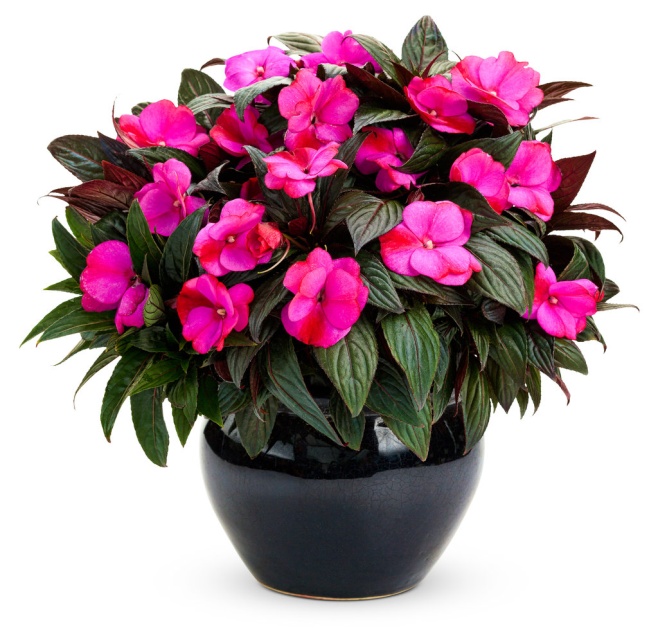 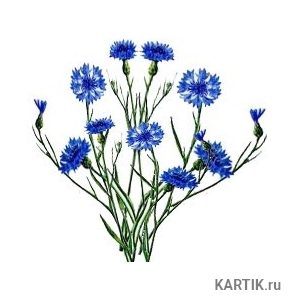 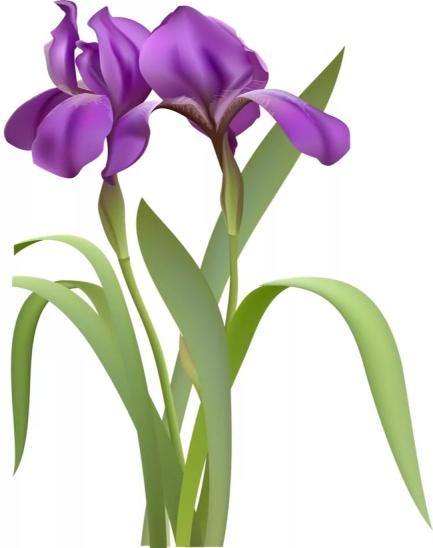 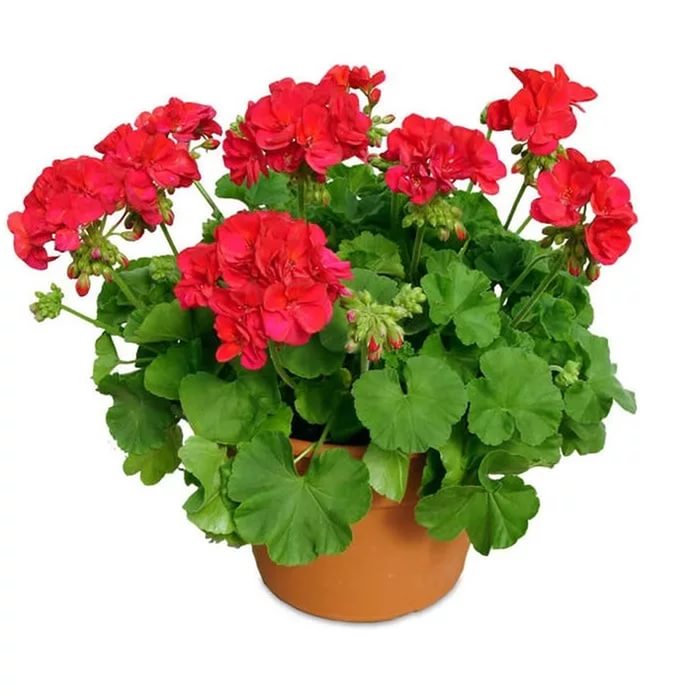 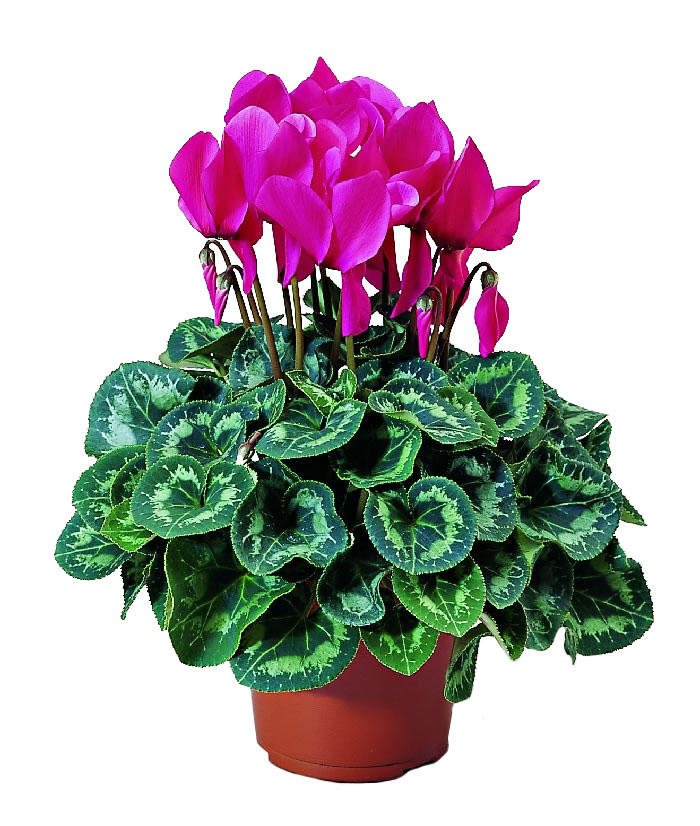 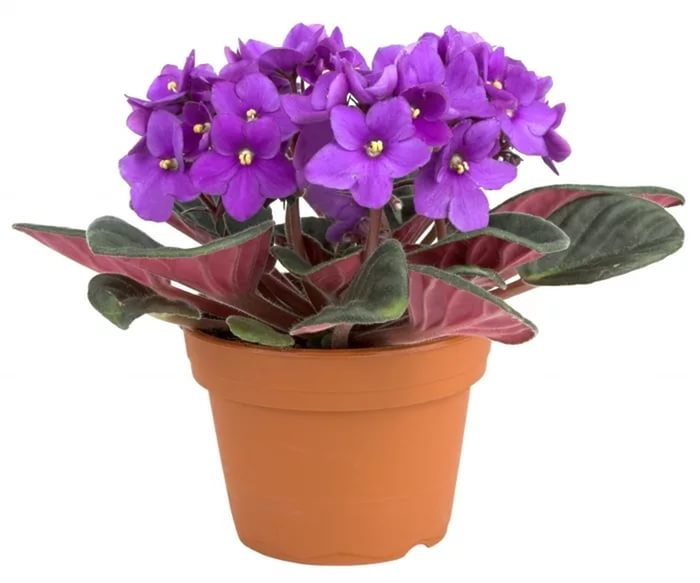 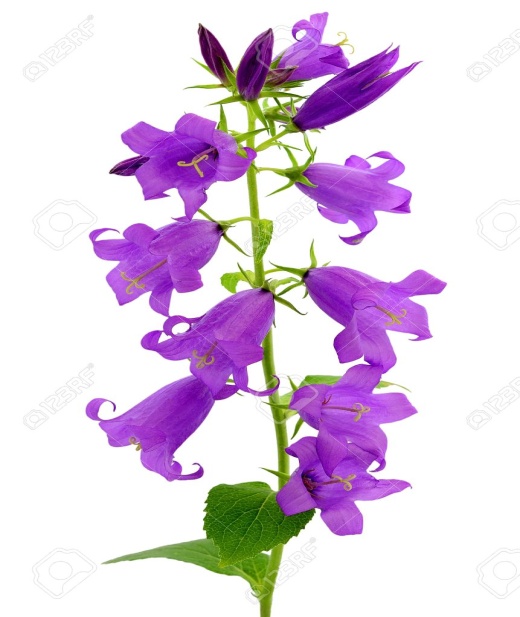 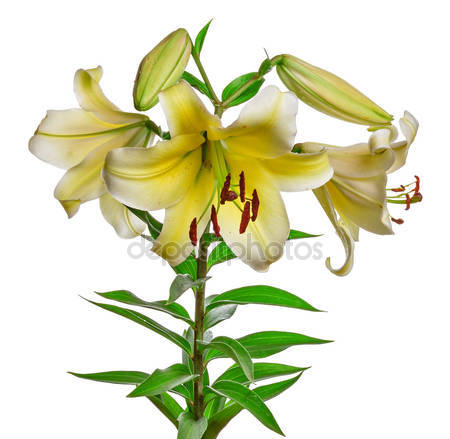 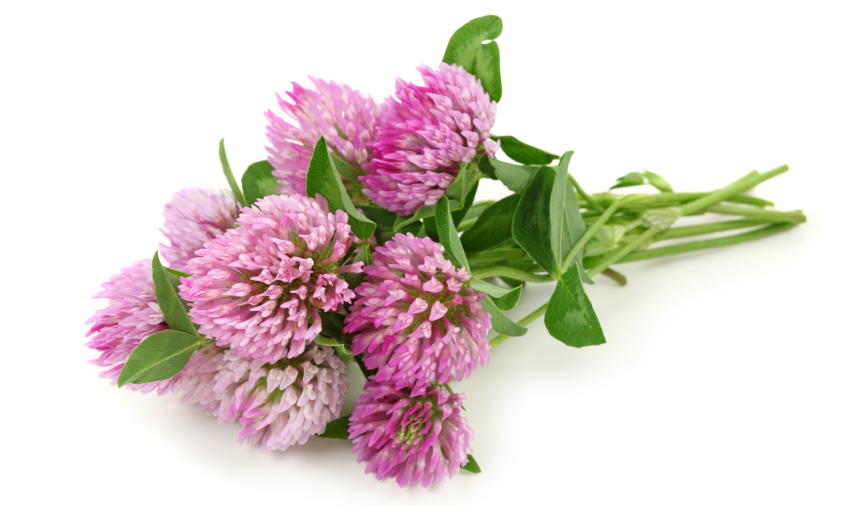 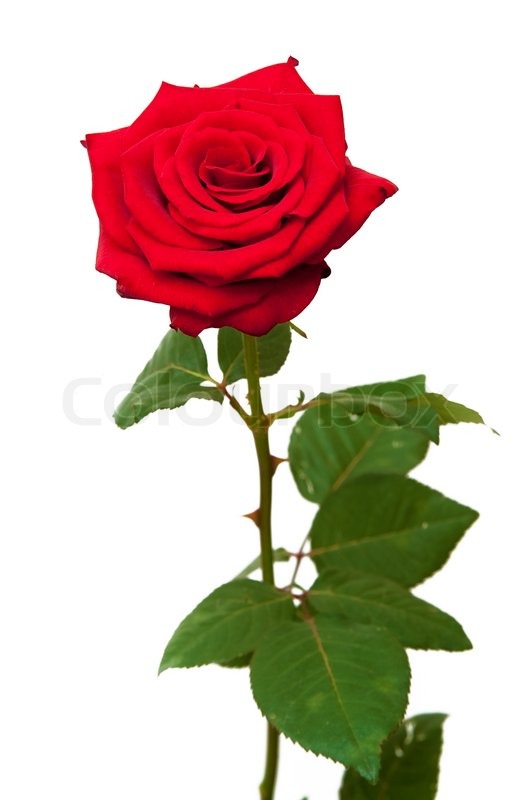 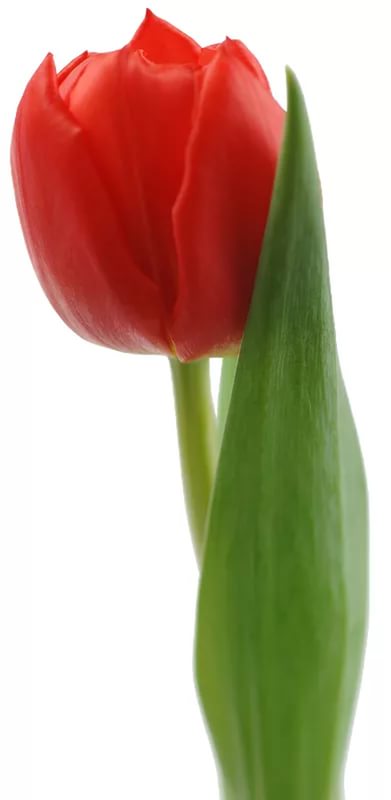 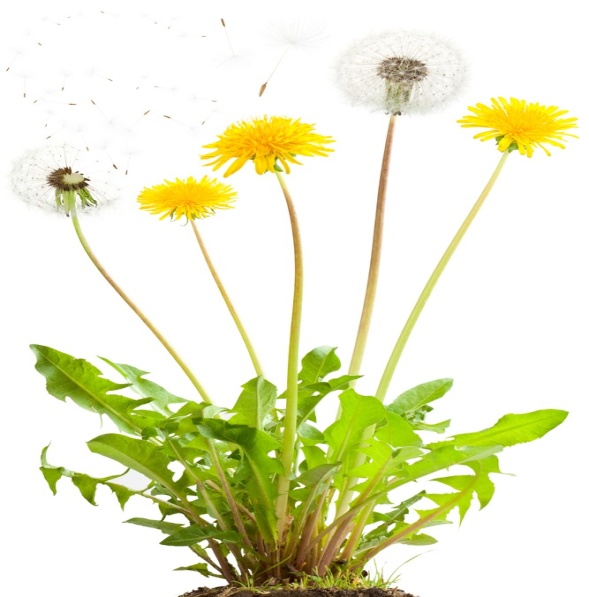 Приложение 3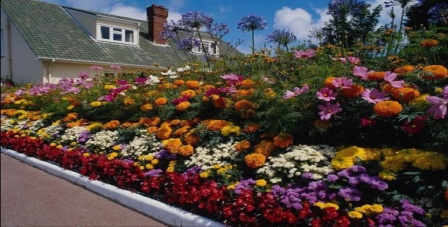 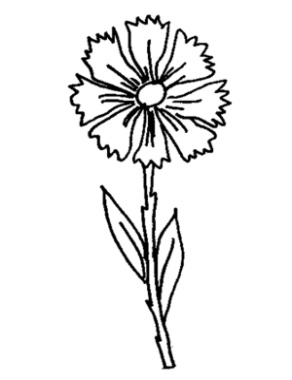 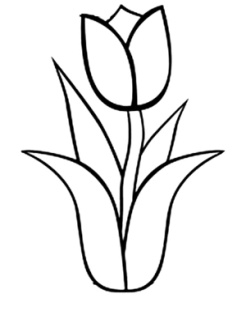 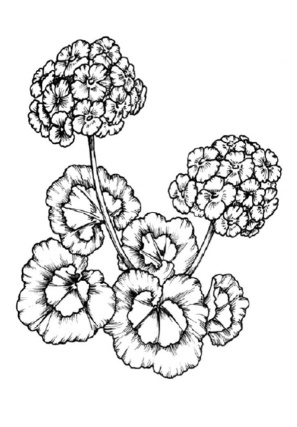 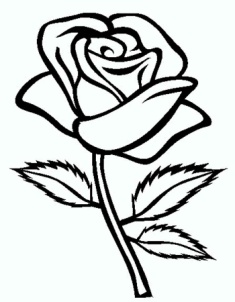 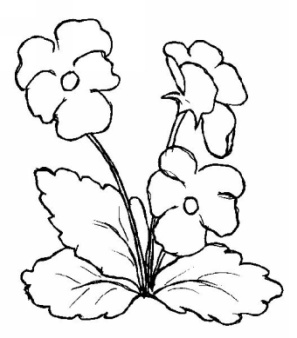 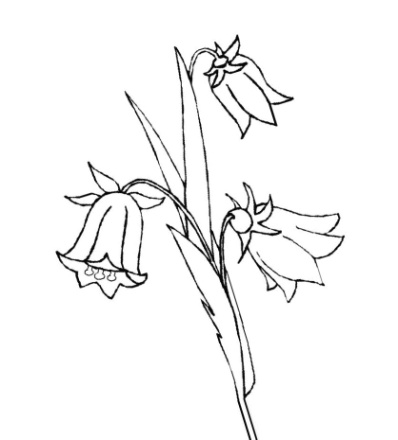 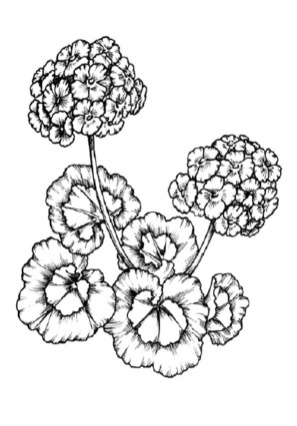 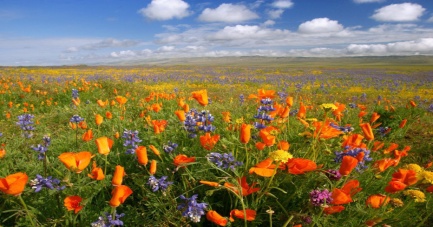 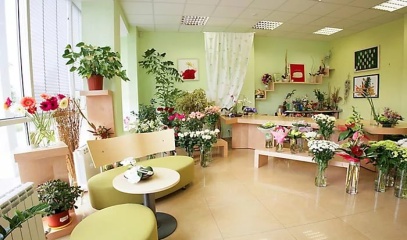 